REQUERIMENTO Nº 494/2018Requer informações acerca das creches e monitoras na área da Educação, no município de Santa Bárbara d´Oeste.Senhor Presidente,Senhores Vereadores, CONSIDERANDO que a Constituição Federal e Estadual estabelece que seja função precípua do parlamento o acompanhamento dos atos do poder Executivo e, portanto há a necessidade de informações oficiais para que essa atividade possa ser de fato exercida, e entendendo que estas informações podem contribuir com o planejamento de políticas públicas municipais;CONSIDERANDO os Princípios que regem a Administração Pública, descritos no artigo 37 da Constituição Federal;CONSIDERANDO por fim que é preciso ter transparência nos atos da Administração Pública, assim, é primordial dar ciência ao cidadão para que este obtenha todas as informações necessárias quanto aos seus pedidos;REQUEIRO que, nos termos do Art. 10, Inciso X, da Lei Orgânica do município de Santa Bárbara d’Oeste, combinado com o Art. 63, Inciso IX, do mesmo diploma legal, seja oficiado o Excelentíssimo Senhor Prefeito Municipal para que encaminhe a esta Casa de Leis as seguintes informações: 1º) Especifique exatamente quantas creches estão em funcionamento em nosso município,  informar a localização de cada uma?2º) Especifique exatamente a quantidade de monitoras atualmente contratadas na Rede Pública de Educação para exercer suas atividades nas creches do município, e quantas se  encontram em atividade?  Enviar relatório detalhado da localização das creches e monitoras; Informar o número de monitoras que trabalham em cada unidade?3º) Atualmente cada monitora fica responsável por quantas crianças?  4º) Quantas crianças atualmente estão matriculadas nas creches do município? Discriminar o número de crianças por idade;5º) Informar quantas crianças frequentam as creches do município por unidade?  E Quantas salas há cada unidade? 6º) Quantas monitoras são direcionadas a ficar em sala de aula? 7º) Além da monitora  algum outro profissional ou estagiário permanece em sala de aula? Sendo a resposta positiva informar qual outro profissional;8º) Para as creches que serão ainda inauguradas, as monitoras serão remanejadas ou ocorrerá contratação através de licitações? 9º) Atualmente na Rede Pública Municipal de Educação está com falta de monitoras? 10º) Atualmente o quadro de monitoras na Rede Pública Municipal de Educação (creches) está completo? 11º) A Administração pública e a Secretaria de Educação tem planejamento que visa a contratação de novas monitoras na área da Educação? Sendo a resposta positiva, em que fase se encontra? Quando se dará a contratação? 12º) Existe tramitação no que diz respeito a licitação para contratação de novas monitoras na Rede Pública Municipal de Educação? Sendo a resposta positiva, quais são as empresa que participaram da licitação? E qual empresa foi vencedora? 13º) Sendo a resposta positiva ao item 12º, quais foram as empresa que participaram da licitação? E qual empresa foi vencedora? Informar detalhadamente todas as empresas; 14º) Sendo ainda resposta positiva ao item 12º, enviar cópia do contrato;  15º) Outras informações que julgarem necessárias? Plenário “Dr. Tancredo Neves”, em 12 de abril de 2018.JESUS VENDEDOR-Vereador / Vice Presidente-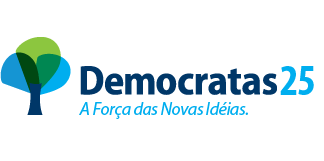 